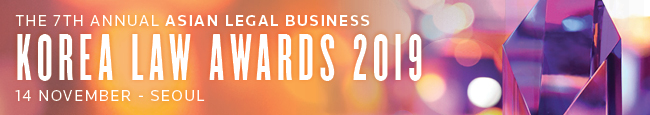 SUBMISSION FORM – FIRM CATEGORIES (I)Read the Research Methodology Summary before filling out the submission form.Deadline for submissions –  4 September 2019 (Wednesday)Submit the completed forms to harmony.tam@thomsonreuters.com.For Korea Deal Firm or International Deal Firm of the Year, please use Submission Form - Firm Categories (II).For Korea Law Firm of the Year, please use Submission Form - Firm Category (III).This form is for one category only. To submit for another category, please complete a new form. Save this form using the format: Category_Organisation.Law firmA. BASIC INFORMATIONA. BASIC INFORMATIONCountry of residence (to confirm that the nominee is based in Korea)No. of partners (for Boutique category only)Practice team size (Based in Korea)Head of Practice (for relevant categories only)Contact Information(Please include Name, Email and Phone number)B. KEY WORK HIGHLIGHTSB. KEY WORK HIGHLIGHTSKEY WORK NO. 1: (Indicate heading here)Completion date: Description (max. of 500 words)KEY WORK NO. 2: (Indicate heading here)Completion date: Description (max. of 500 words)KEY WORK NO. 3: (Indicate heading here)Completion date: Description (max. of 500 words)KEY WORK NO. 1: (Indicate heading here)Completion date: Description (max. of 500 words)KEY WORK NO. 2: (Indicate heading here)Completion date: Description (max. of 500 words)KEY WORK NO. 3: (Indicate heading here)Completion date: Description (max. of 500 words)C. OTHER ACHIEVEMENTS (max. of 300 words)C. OTHER ACHIEVEMENTS (max. of 300 words)THIRD-PARTY NOMINATION (optional)Any lawyer/law firm/in-house team you’d like to nominate?Individual/firm/in-house category:Name/law firm/company:Contact person:Position:Email & tel. no.:Reason for nomination: